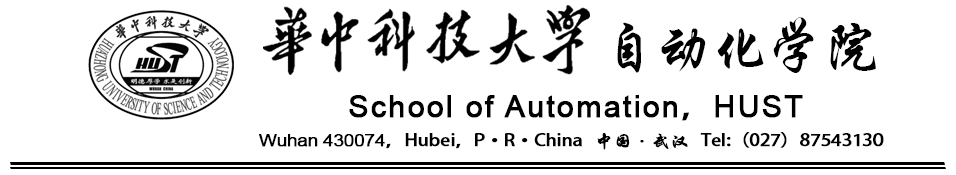 在 读 证 明兹证明学生        ，性别     ，于      年   月进入华中科技大学自动化学院                   专业学习，学制    年，学号：             ，身份证号：                        。特此证明。辅导员签字：                 华中科技大学自动化学院年   月   日